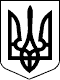 Чергові вибори депутатів Київської міської ради та Київського міського голови 25 жовтня 2015 рокуКИЇВСЬКА МІСЬКА ВИБОРЧА КОМІСІЯ01044, м. Київ, вул. Хрещатик, 36ПОСТАНОВА«07»жовтня 2015 року							  	№17618год. 00 хв.Про реєстрацію уповноважених осіб Київської міської організації Українська партія “Єдність” у територіальному виборчому окрузі №1-83;111;112;113;116-120До Київської міської виборчої комісії «05» жовтня 2015 року надійшла заява Київської міської організації Українська партія “Єдність” про реєстрацію уповноважених осіб у територіальному виборчому окрузі №1-83;111-113;116-120 на чергових виборах депутатів Київської міської ради та Київського міського голови 25 жовтня 2015 року разом із доданими документами.Розглянувши зазначені документи, Київська міська виборча комісія встановила їх відповідність вимогам Закону України «Про місцеві вибори».Враховуючи викладене вище, керуючись пунктом 4 частини 5 статті 25, частинами 6-9 статті 61 Закону України «Про місцеві вибори», Київська міська виборча комісія п о с т а н о в л я є:1. Зареєструвати уповноваженими особами у територіальному виборчому окрузі № 1-83;111-113;116-120 на чергових виборах депутатів Київської міської ради та Київського міського голови 25 жовтня 2015 року від Київської міської організації Українська партія “Єдність”: згідно додатка2. Видати представнику Коломієць Тетяні Михайлівні посвідчення уповноважених осіб за формою, встановленою Центральною виборчою комісією.3. Цю постанову оприлюднити у визначений Київською міською виборчою комісією спосіб.Голова комісії							М.Б.ТерещенкоМ.П.